MR & Directie (16:00 – 17:00 uur)MR (17:00 – 18:00 uur)ACTIEPUNTENLIJST 2022/2023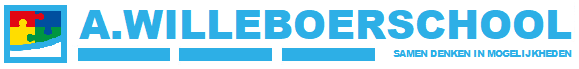 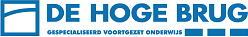 NOTULENMR VERGADERING 3Datum:Maandag 16-01-2023Plaats:De Hoge BrugTijd:16.00 – 18:00 uur Uitgenodigd:PMR:       R. Kat (VSO De Hoge Brug), J. Uithol (VSO De Hoge Brug),                           T. Meijboom (SO De A. Willeboerschool)OMR:      J. Willemse (ouder VSO De Hoge Brug), I. Harteveld (ouder SO De A.   Willeboerschool), C. Hilling (ouder SO De A. Willeboerschool)Directie: J. van Platteschorre (locatiedirecteur VSO De Hoge Brug), Buitenhuis (locatiedirecteur SO De A. Willeboerschool).Overige: Voorzitter: R. KatNotulist: R. KatAGENDAPUNTENBEVOEGHEID MROpening Welkom door voorzitter.Accorderen vorige notulen (zie bijlage)Informatie vanuit GMR   De volgende zaken zijn besproken in de GMR vergadering:Zie bijlage ‘Nieuws van de GMR’Vraag vanuit de ouders over onderdeel noodzaak bekostiging extra activiteiten. A. Buitenhuis heeft deze toegelicht.ActiepuntenlijstgeenIngekomen- en uitgaande postgeenMededelingen directie De Willeboerschool: Kerstviering: Positieve ervaring. Veel ouders en personeel aanwezig. Geslaagd.Zullen meer activiteiten komen waarin ouders betrokken worden, ook voor goede doelen. Zal een ouder in school komen welke afgestudeerd is in ouderbetrokkenheid. Dit jaar weer op kamp. Ziekteverzuim is op zich onder controle. Groepen kunnen blijven draaien en verzuim kan worden opgevangen.Begin februari komt inspectie op bezoek. Niet voor oordeel, maar voor onderzoek naar benodigde ondersteuning. De Hoge Brug:  Kerstviering: Viering bij Locatie Jack. (restaurant/café) Lopend buffet, silent disco, game room, en dj. Positieve ervaring voor iedereen. Qua tijd was het soms lastig omdat vanuit school (normale schooldag) naar locatie te brengen. (weinig tijd) leerpunten nemen we mee.Verbouwing is momenteel bezig. Geeft soms overlast wat betreft geluid, spullen verplaatsen, etc. Dit goed in de gaten houden. Ook op VSO is ziekteverzuim onder controle. Aantal nieuwe collega’s bij gekomen. Deels vervanging, deels extra.TaxivervoerAfgelopen periode is het taxivervoer veelvuldig besproken. Hoe is de stand van zaken nu?Het is nu gereguleerd. Zijn nog wel gevallen waar het nog niet helemaal goed gaat. Maar is wel verbetering. Vijf gelijke dagenmodel SO  Update? Oriëntatie op het vijf gelijke dagenmodel voor De Willeboerschool. Belangrijk om alle partijen goed te informeren. Onderzoek loopt. Op de aanpassing van onderwijstijd (met uitzondering van VSO) hebben ouders een instemmingsbevoegdheid vanuit de MR. Januari is hier teamvergadering over. (informatie & inventarisatie)Subsidie BasisvaardighedenWe hebben maximale subsidie basisvaardigheden en de MR heeft instemmingsbevoegdheid. Momenteel is hier nog geen plan voor. In de MR graag het gesprek aangaan over de besteding. (taal, rekenen, burgerschap en/of digitale geletterdheid).Willeboer & Mytylschool hebben subsidie gekregen. Deze subsidie is ontstaan vanuit de achterstand die gemeten is in het onderwijs op thema taal, rekenen, etc.)Plan staat nog niet concreet op schrift vanwege erg kortdag. A. Buitenhuis heeft toegelicht welke visie hij hier op heeft en hoe deze te besteden. Taal-, reken-, ICT-, en burgerschap coördinator aanstellen. Methodes, trainingen, etc. MR geeft vertrouwen en instemming Samenwerking Willeboer & Hoge BrugEen vast agendapunt op de MR vergadering om dit thema levendig te houden. Ruimte om lopende zaken te bespreken.Lopende zaken: Gezamenlijke nieuwjaarreceptie was succes.Woensdag praktijkvakken samenwerking16 maart gezamenlijke ouderavond (Geef me de vijf)Aankomende onderwerpen volgende MR vergaderingBegroting Rondvraag met directieGelegenheid om vragen te stellen waar directie bij is.geenAfsluiting Afsluiting eerste gedeelte vergadering. Tweede gedeelte zal MR verder gaan zonder directie.AGENDAPUNTENBEVOEGHEID MRMR jaarplan 2022-2023
vast punt op agenda: bespreken, aanpassen, etc.Speerpunten MR…OuderbetrokkenheidVast speerpunt op de agenda. Nadenken over prioriteiten en wensen voor dit jaar. Ouderbetrokkenheid is een mooi punt om mee te nemen. MR kan bijvoorbeeld meedenken over het organiseren van thema-avonden en ouders bij elkaar te brengen. Evalueren en meenemen punten vanuit vorig schooljaar.Overige punten vanuit directieBespreken en afspraken maken binnen de MR vanuit eerder vernomen punten afkomstig van directie.In 5 gelijke dagen model:MR heeft wetgeving bekeken over de tijden die leerlingen dit jaar draaien. Door de vijf gelijke dagen komen dit 45 uur boven de minimale norm van 1000. Een school mag dit zo inplannen, er zit geen maximum aan. (veel scholen gebruiken dit als buffer voor bijv. onvoorziene (les)uitval. Pauzetijden personeel is besproken. Ook welke wettelijke verplichtingen een school heeft om dit voor personeel te organiseren. Ook wat betreft de ruimte en voorzieningen. MR zal dit onderzoeken.Onderwijstijd leerlingen/Lesgebonden uren docenten. Rondvraag en w.v.t.t.k.Afsluiting Afsluiting tweede gedeelte MR vergadering.PlanActie WieWanneer